14 марта 2023 года в Районном культурно-досуговом центре детей и молодежи состоялось потрясающее шоу эстрадного хора FERMATA – одного из самых популярных, ярких и зажигательных коллективов города Воронежа.Артисты выступили в поддержку военнослужащих, участвующих в специальной военной операции. В программе прозвучали известные песни современных российских исполнителей в уникальном многоголосном исполнении воронежского хора.Необыкновенные голоса участников хора покорили публику с первых минут своего выступления. Воронежские артисты с полной отдачей выступили на богучарской сцене и вызвали бурю эмоций и шквал аплодисментов у зрителей.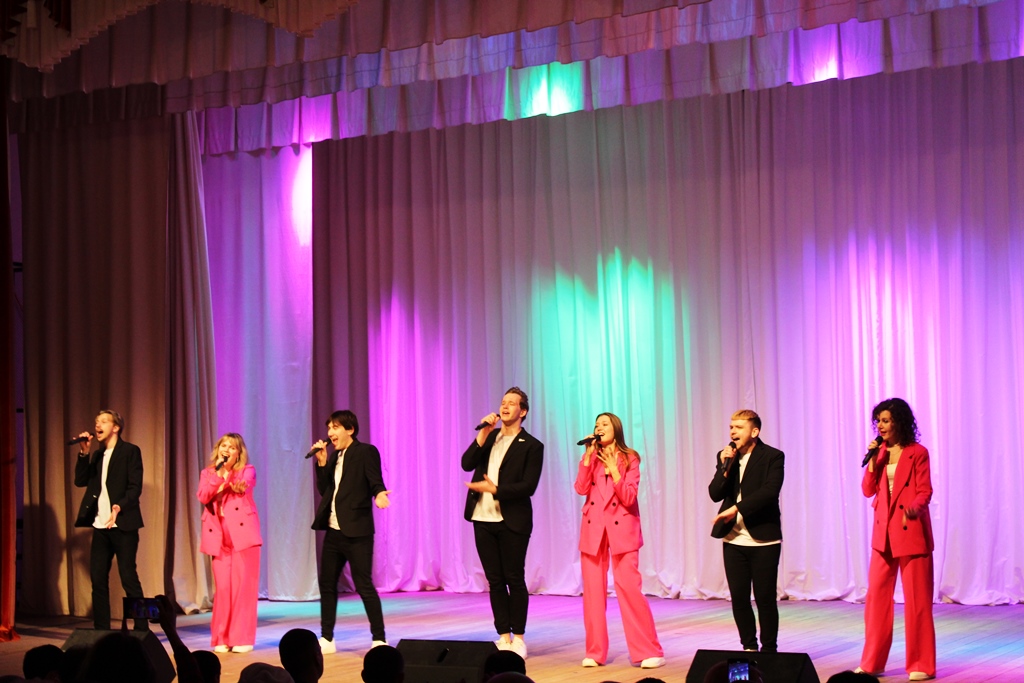 